Спроектируем и изготовим другие нестандартные изделия по вашему техническому заданию.Общество с ограниченной ответственностью «Севермолмаш»Юридический и почтовый адрес: 160029, РФ, г. Вологда, ул. Машиностроительная, д.19 офис 18а.Р/счет 40702810831600002662          в  ВТБ24 (ПАО) ОО "Вологодский" в г.Вологда  Филиал №7806; Кор/счет 30101810300000000811; БИК 044030811;ИНН 3525383091; КПП 352501001;ОГРН 1163525089584; ОКПО 03898800; ОКВЭД 29.10, 29.20, 25.91, 25.29                             Сайт:  www.Severmolmash.ru  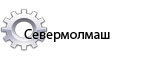                                                                                  Почта: severmolmash@gmail.com                                                                                                                         Телефоны:     +7(8172)29-72-92                                                                                         +7(8172)28-51-00                                                                                                                                                                                                               ПРАЙС-ЛИСТСтандартные изделия                             Сайт:  www.Severmolmash.ru                                                                                   Почта: severmolmash@gmail.com                                                                                                                         Телефоны:     +7(8172)29-72-92                                                                                         +7(8172)28-51-00                                                                                                                                                                                                               ПРАЙС-ЛИСТСтандартные изделия                             Сайт:  www.Severmolmash.ru                                                                                   Почта: severmolmash@gmail.com                                                                                                                         Телефоны:     +7(8172)29-72-92                                                                                         +7(8172)28-51-00                                                                                                                                                                                                               ПРАЙС-ЛИСТСтандартные изделияпо состоянию на 01 февраля 2017 г.по состоянию на 01 февраля 2017 г.по состоянию на 01 февраля 2017 г.Наименование изделияОбозначениеЦена , руб.ЕМКОСТНОЕ ОБОРУДОВАНИЕЕМКОСТНОЕ ОБОРУДОВАНИЕЕМКОСТНОЕ ОБОРУДОВАНИЕЕмкости для хранения и резервирования молока горизонтальныеЕмкости для хранения и резервирования молока горизонтальныеЕмкости для хранения и резервирования молока горизонтальныеЕмкость     4 м3 (эжекторная мешалка)                        ОМГ - 4,0410 000  Емкость   6,3 м3 (эжекторная мешалка)             ОМГ - 6,3520 000  Емкость   10 м 3 (эжекторная мешалка)ОМГ - 10,0645 000  Емкость   15 м3 (эжекторная мешалка)ОМГ-15,0855 000Емкость   25 м3 (эжекторная мешалка)ОМГ-25,01 025 000Доплата за пропеллерную мешалку125 000Емкости для хранения и резервирования молока вертикальныеЕмкости для хранения и резервирования молока вертикальныеЕмкости для хранения и резервирования молока вертикальныеЕмкость   4 м3 (эжекторная мешалка)ОМВ – 4,0390 000  Емкость   5 м3 (эжекторная мешалка)          ОМВ – 5,0445 000  Емкость   6,3 м3 (эжекторная мешалка)          ОМВ - 6,3525 000  Емкость   10 м3 (эжекторная мешалка)ОМВ – 10,0685 000Емкость   15 м3 (эжекторная мешалка)ОМВ - 15,0850 000  Емкость   20 м3 (эжекторная мешалка)ОМВ - 20,0960 000Емкость   25 м3 (эжекторная мешалка)ОМВ - 25,01 020 000Емкость   30 м3 (эжекторная мешалка)+ограждение           ОХР - 30,01 235 000Емкость   50 м3 (пропеллерная мешалка)+лестница, площадка и ограждениеОХР-50,02 100 000Емкость   75 м3 (пропеллерная мешалка)+лестница, площадка и ограждениеОХР-75,0Цена договорная  Емкость   100 м3 (пропеллерная мешалка)+лестница, площадка и ограждениеОХР-100,0Цена договорная  Емкости типа ОСВЕмкости типа ОСВЕмкости типа ОСВЕмкость              ОСВ - 1,0270 000  Емкость   1,5 м3           ОСВ - 1,5300 000  Емкость             ОСВ - 2,0350 000  Емкость             ОСВ - 2,5380 000  Емкость             ОСВ - 4,0470 000  Емкость             ОСВ - 6,3560 000  Емкость             ОСВ - 10,0655 000  Емкость   15 м3         ОСВ-15      895 000Емкость  20 м3           ОСВ-20       1 160 000Лестница обслуживания емкостей  - 30 000  Лестница обслуживания емкостей  - 40 000                                                                               Ванна нормализации сливок                                                                             Ванна нормализации сливок                                                                             Ванна нормализации сливокВанна нормализации ВН-600275 000  Ванна нормализации ВН-1000300 000   Заквасочники резервуарные Заквасочники резервуарные Заквасочники резервуарныеЗаквасочник               ОЗУ - 0,35 245 000  Заквасочник    0,63 м3          ОЗУ - 0,63268 000Заквасочник    1,0 м3          ОЗУ - 1,0300 000Заквасочник    1,5 м3          ОЗУ - 1,5375 000Заквасочник    2,0 м3     ОЗУ - 2,0445 000Заквасочник    2,5 м3           ОЗУ - 2,5 495 000  Опция: исполнение с люком13 000                  Емкости типа ВДП (длительной пастеризации)                  Емкости типа ВДП (длительной пастеризации)                  Емкости типа ВДП (длительной пастеризации)Ванна 0,35 м3           ВДП - 0,35215 000  Ванна   0,63 м3         ВДП - 0,63 223 000  Ванна            ВДП - 1,00267 000Ванна   1,5 м3         ВДП - 1,5295 000Ванна   2,0 м3         ВДП - 2,00355 000Ванна   3,0 м3           ВДП – 3,00425 000  Опция: исполнение с люком13 000Наименование изделияОбозначениеЦена , руб.Пресс-тележкиПресс-тележкиПресс-тележкиПресс-тележка на 350 л.              ПТ- 350100 000Пресс-тележка на 1200 л.              ПТ-1200205 000Аппарат тепловой обработки сгусткаАппарат тепловой обработки сгусткаАппарат тепловой обработки сгусткаАппарат тепловой обработки сгустка производительностью 2,5 тонн/час           АТОС-2500Цена договорная  Аппарат тепловой обработки сгустка производительностью 5 тонн/часАТОС-5000Цена договорная  ТворогоизготовителиТворогоизготовителиТворогоизготовителиТворогоизготовитель  объемом 2,5 м3ТИ-2,5545 000Творогоизготовитель  объемом 5,0 м3ТИ-5,0945 000Творогоизготовитель  объемом ТИ – 6,31 040 000  Творогоизготовитель объемом ТИ-101 350 000  Творогоизготовитель  объемом 12 м3ТИ-121 750 000Творогоизготовитель  объемом 15 м3ТИ-151 950 000Пастеризационно-охладительные установкиПастеризационно-охладительные установкиПастеризационно-охладительные установкиПастеризацоинно-охладительные установки производительностью 1000-10000 л/ч.           ПОУ-1-10Цена договорная  Нагревательные установки производительностью 1000-5000 л/ч.           УН-1-5Цена договорная  Жиротопки и маслоплавителиЦена договорная  Вакуум-аппаратыЦена договорная  Варочные котлыЦена договорная  Приемные и промежуточные нержавеющие бакиЦена договорная  Баки для воды.Цена договорная  Столы и столешницыиз нержавеющей сталиЦена договорная  Эстакады,подставки,рамы,лестницыЦена договорная  Стеллажи из коррозионностойкой сталиЦена договорная  Системы подготовки горячей водыЦена договорная  Гребенки распределения потоковЦена договорная  Мешалки для емкостей: пропеллерные,лопастные,рамные.Цена договорная  Транспортеры различных формЦена договорная  Шнековые дозаторыЦена договорная  Трубчатые охладители  Цена договорная  Трубчатые нагревателиЦена договорная  Оборудование для мойкиОборудование для мойкиОборудование для мойкиАвтоматизированная циркуляционная моющая станцияЦена договорная  Циркуляционная моющая станция с ручным управлениемЦена договорная  Нержавеющие моечные ванны одно-, двух- и трехсекционныеЦена договорная  Системы подготовки концентрированных моющих растворовЦена договорная  Комплектующие для ВВУ “ВИГАНД”Комплектующие для ВВУ “ВИГАНД”Комплектующие для ВВУ “ВИГАНД”Конденсатор к ВВУ “Виганд-4000”435 000Конденсатор к ВВУ “Виганд-6000”500 000Конденсатор к ВВУ “Виганд-8000”525 000Подогреватели  A,B,C,D в ВВУ “Виганд-8000”     72 трубки400 000Подогреватели  A,B,C,D в ВВУ “Виганд-8000”      90 трубок415 000